IstanzaAl Dirigente Scolastico dell’Istituto Comprensivo Sarno EpiscopioAvviso interno Piano ESTATE 2021DOMANDA DI PARTECIPAZIONE PER LA SELEZIONE DI  ESPERTI INTERNIIl/La sottoscritt_ ____________________ nat_ a____________________ prov.____ il ________________ C.F. _________________________ Residente a___________________________ in Via ___________ ___ _______________tel.____________ cell.__________________ e-mail ______________________________  docente in servizio presso codesta istituzione scolastica a tempo indeterminato/determinatoCHIEDEdi essere ammesso/a alla procedura di selezione per la figura professionale di ESPERTO INTERNO prevista dal relativo Avviso prot. n. 1492 del 09/06/2021Il/la sottoscritto/a dichiara, sotto la propria responsabilità, di avere preso visione dell'avviso e di essere a conoscenza che le dichiarazioni dei requisiti, qualità e titoli riportati nella domanda e nel curriculum vitae allegato sono soggette alle disposizioni del Testo Unico in materia di documentazione amministrativa emanate con DPR 28.12.2000 n. 445. Il/la sottoscritto/a, ai sensi dell'articolo 13 del del Reg. UE 679/16 , esprime il consenso al trattamento, alla comunicazione e alla diffusione dei dati personali contenuti nella presente autocertificazione in relazione alle finalità istituzionali o ad attività ad essa strumentali. INDICARE LA/E PROPRIA/E PREFERENZA/E IN ORDINE PRIORITARIO (DA 1 A 7)(è possibile richiedere uno o più moduli, compatibilmente con l'organizzazione oraria degli stessi)SCUOLA DELL'INFANZIASCUOLA PRIMARIASCUOLA SECONDARIA DI I GRADOSi allega: 2. Curriculum vitae su modello europeo sottoscritto Luogo/Data __________________________ In fede__________________________________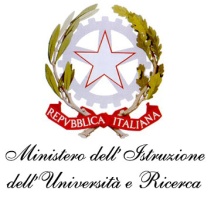 ISTITUTO COMPRENSIVO STATALE SARNO EPISCOPIOScuola dell’infanzia –  Primaria -   Secondaria di primo gradoVia Angelo Lanzetta, 2 – 84087- Sarno (SA) Cod. Mecc. SAIC8BX00BCod.Fiscale: 94079370659 - Tel. 081/943020 - FAX: 081/5137373ISTITUTO COMPRENSIVO STATALE SARNO EPISCOPIOScuola dell’infanzia –  Primaria -   Secondaria di primo gradoVia Angelo Lanzetta, 2 – 84087- Sarno (SA) Cod. Mecc. SAIC8BX00BCod.Fiscale: 94079370659 - Tel. 081/943020 - FAX: 081/5137373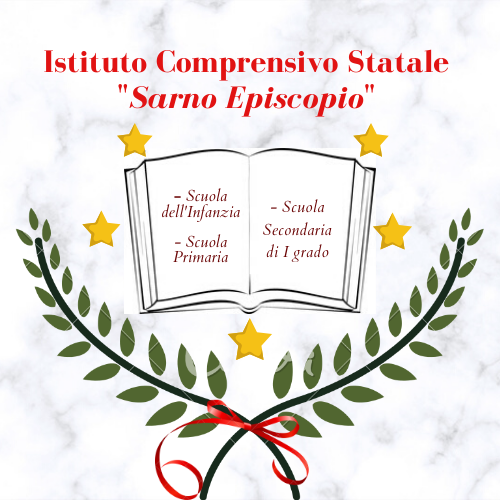 E-mail: saic8bx00b@istruzione.it       Pec: saic8bx00b@pec.istruzione.itE-mail: saic8bx00b@istruzione.it       Pec: saic8bx00b@pec.istruzione.it     Sito web: www.icsarnoepiscopio.edu.it     Sito web: www.icsarnoepiscopio.edu.it     Sito web: www.icsarnoepiscopio.edu.itMODULOARTE E CREATIVITA' 1  ARTE E CREATIVITA' 2  MODULOARTE E CREATIVITA'  RECUPERO E POTENZIAMENTOED. MOTORIA 1  ED. MOTORIA 2  MODULOARTE E CREATIVITA' 